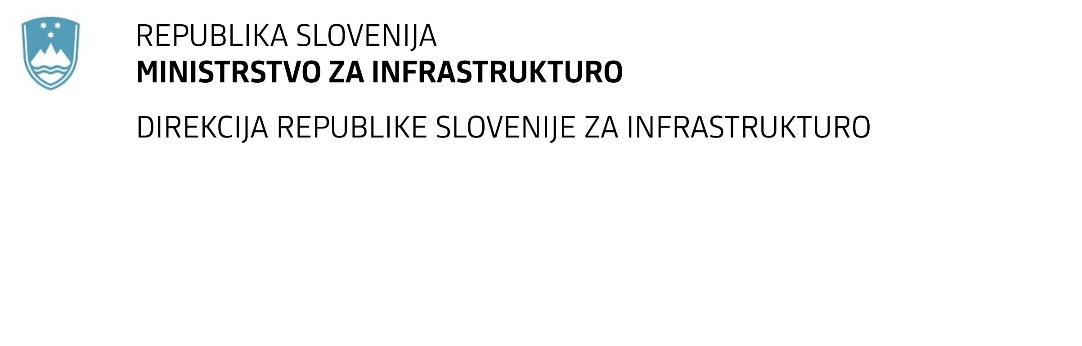 SPREMEMBA ROKA ZA ODDAJO IN ODPIRANJE PONUDB za javno naročilo Spremembe so sestavni del razpisne dokumentacije in jih je potrebno upoštevati pri pripravi ponudbe.Številka:43001-355/2021-01Oznaka naročila:A-160/21 S   Datum:8. 10. 2021MFERAC:2431-21-001327/0Koncesija za izvajanje gospodarske javne službe rednega vzdrževanja in varstva državnih cest, ki so v upravljanju Direkcije RS za infrastrukturo - območje 7Rok za oddajo ponudb: 8.11.2021 do 10:00Odpiranje ponudb: 8.11.2021 ob 12:00Rok za sprejemanje ponudnikovih vprašanj: 14.10.2021 do 12:00Garancija za resnost ponudbe velja na prvotno predviden rok za odpiranje ponudb.